ANNEX 2 : Worksheet ( The right sequence and some information about the photos in explore phase )Resource used : https://www.scienceandmediamuseum.org.uk/objects-and-stories/history-photography Let’s check the right sequence and get some extra information about the photos1.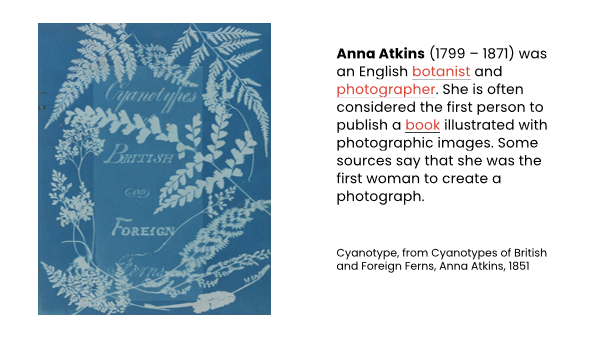 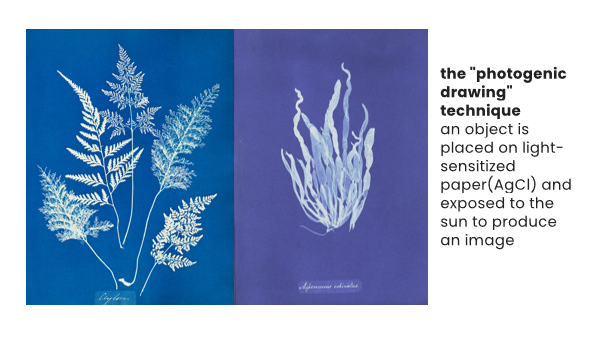 2.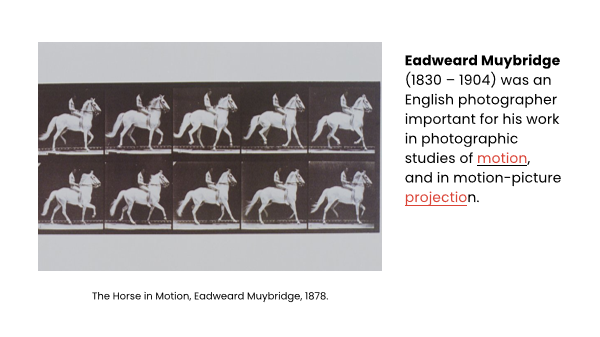 3.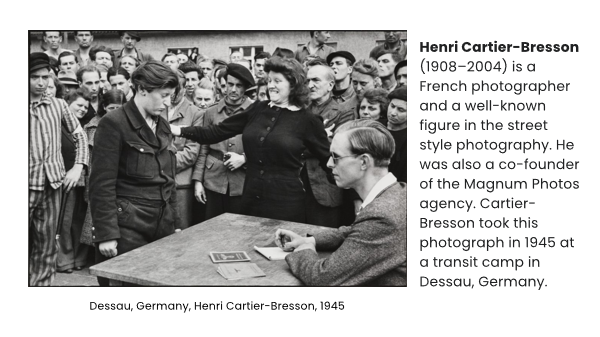 4. 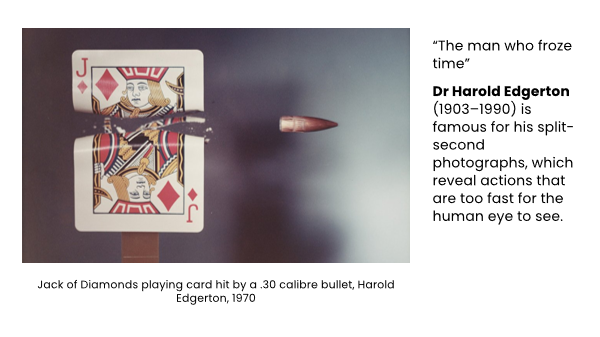 5.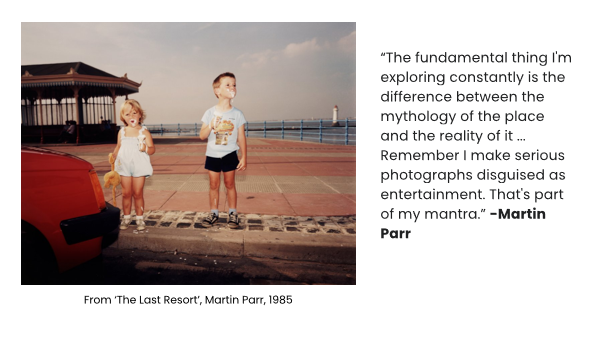 6.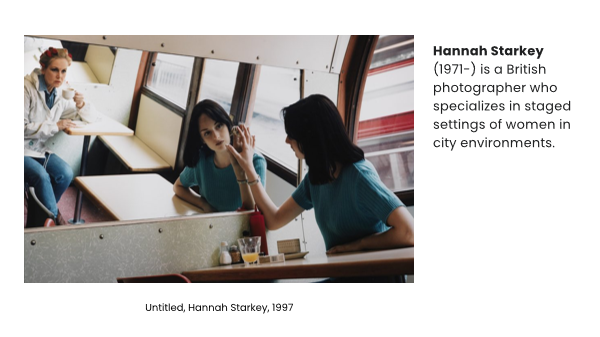 7.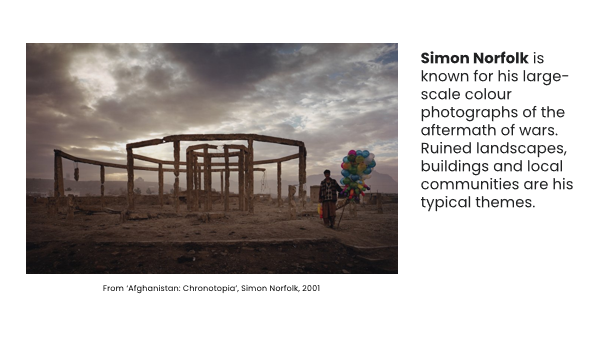 